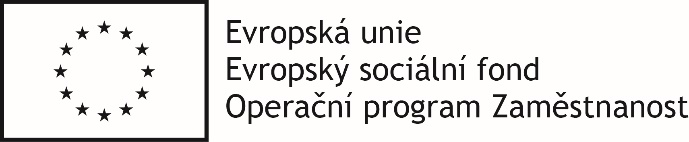 BEZPLATNÉ FINANČNÍ PORADENSTVÍ – DLUHOVÁ PORADNA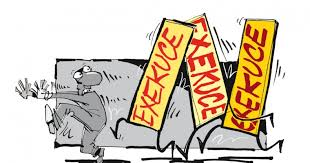 Vážení,v souvislosti se současnou situací a nouzovým stavem nabízí Krajská hospodářská komora Ústeckého kraje, jakožto realizátor projektu STOP Exekuce v Ústeckém kraji, registrační číslo: CZ.03.2.60/0.0/0.0/18_088/0010766, bezplatnou telefonní linku finančního poradenství pro všechny, kteří řeší problematiku předlužení a neschopnost splácení svých závazků. Telefonní linka  funguje každý všední den od 8:00 – 18:00 hodin na telefonních číslech:+420 774 801 394+420 775 663 483Nadále lze také navštívit obě naše poradny:MOST Adresa: Topolová 1234, 434 01 Most!!!Pro objednání volejte na telefonní číslo: + 420 774 162 950!!!ÚSTÍ NAD LABEMAdresa: Krajská hospodářská komora Ústeckého kraje, Mírové náměstí 3097/97, 400 01 Ústí n/L, 2. patro!!!Pro objednání volejte na telefonní číslo: +420 777 715 671!!!	Společně to zvládneme!!